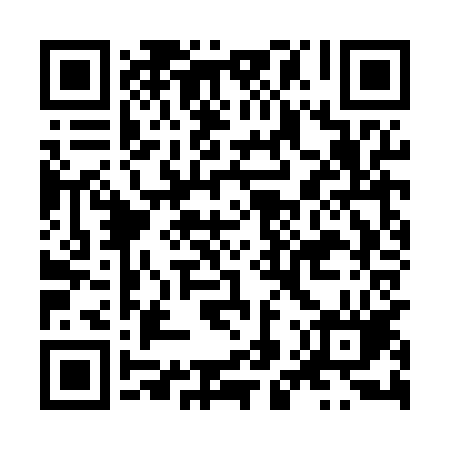 Prayer times for Kolonia Rajskow, PolandMon 1 Apr 2024 - Tue 30 Apr 2024High Latitude Method: Angle Based RulePrayer Calculation Method: Muslim World LeagueAsar Calculation Method: HanafiPrayer times provided by https://www.salahtimes.comDateDayFajrSunriseDhuhrAsrMaghribIsha1Mon4:226:2212:515:187:229:142Tue4:196:1912:515:197:239:163Wed4:176:1712:515:217:259:184Thu4:146:1512:505:227:279:215Fri4:116:1312:505:237:289:236Sat4:086:1012:505:247:309:257Sun4:056:0812:495:257:329:278Mon4:026:0612:495:277:339:309Tue3:596:0412:495:287:359:3210Wed3:566:0112:495:297:379:3511Thu3:535:5912:485:307:399:3712Fri3:505:5712:485:317:409:3913Sat3:475:5512:485:327:429:4214Sun3:445:5312:485:347:449:4415Mon3:405:5012:475:357:459:4716Tue3:375:4812:475:367:479:5017Wed3:345:4612:475:377:499:5218Thu3:315:4412:475:387:509:5519Fri3:285:4212:475:397:529:5720Sat3:245:4012:465:407:5410:0021Sun3:215:3812:465:417:5510:0322Mon3:185:3612:465:437:5710:0623Tue3:145:3412:465:447:5910:0824Wed3:115:3212:465:458:0010:1125Thu3:085:3012:455:468:0210:1426Fri3:045:2812:455:478:0410:1727Sat3:015:2612:455:488:0510:2028Sun2:575:2412:455:498:0710:2329Mon2:545:2212:455:508:0910:2630Tue2:505:2012:455:518:1010:29